Local:                                                                                    Data:Assinatura: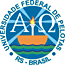 UNIVERSIDADE FEDERAL DE PELOTASPRÓ-REITORIA DE PESQUISA E PÓS-GRADUAÇÃODEPARTAMENTO DE PÓS-GRADUAÇÃO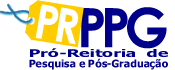 1FORMULÁRIO DE INSCRIÇÃO – PROGRAMA DE PÓS-GRADUAÇÃO EM ANTROPOLOGIAEDITAL DE SELEÇÃO DE DOUTORADOAREA DE CONCENTRAÇÃOLINHA DE PESQUISACURSO  ANTROPOLOGIA SOCIAL E CULTURAL  ARQUEOLOGIAANTROPOLOGIA E ARQUEOLOGIA DOS OBJETOSARQUEOLOGIA E ETNOLOGIA DE POVOS E COMUNIDADES TRADICIONAISCOMUNIDADE, REDE E PERFORMANCESOCIEDADE, AMBIENTE E TERRITORIALIZAÇÃO  DOUTORADOIDENTIFICAÇÃO DO CANDIDATONOME COMPLETO:NOME COMPLETO:NOME COMPLETO:NOME COMPLETO:NOME COMPLETO:NOME COMPLETO:E-MAIL:  E-MAIL:  E-MAIL:  E-MAIL:  E-MAIL:  E-MAIL:  CPF:IDENTIDADE:      ÓRGÃO EMISSOR:      UF:      DATA DE EMISSÃODATA DE NASCIMENTO:NACIONALIDADEVISTO PREMANENTESEXO SIM	 NÃO M 	  FDOCUMENTO MILITAR (Nº SÉRIE)PASSAPORTEFOTOTÍTULO ELEITORALZONAMUNICÍPIO/ESTADOENDEREÇO RESIDENCIAL:CEP:CIDADE:UF:PAÍSDDD:TEL FIXOCELULARFORMAÇÃO ACADÊMICAGRADUAÇÃONOME DO CURSO:     ANO DE CONCLUSÃO:     INSTITUIÇÃO:     INSTITUIÇÃO:     INSTITUIÇÃO:     PAÍS:CIDADE:UF:PÓS-GRADUAÇÃONOME DO CURSO:     NÍVEL:     ANO DE CONCLUSÃO:    INSTITUIÇÃO:      INSTITUIÇÃO:      INSTITUIÇÃO:      PAÍS:      CIDADE:     UF:   NOME DO CURSO:      NÍVEL:     ANO DE CONCLUSÃO:    INSTITUIÇÃO:      INSTITUIÇÃO:      INSTITUIÇÃO:      PAÍS:      CIDADE:     UF           CONHECIMENTO DE IDIOMAS                           P – Pouco           R – Razoável           B – BomIDIOMAFALALÊESCREVEIDIOMAFALALÊESCREVEINGLÊSFRANCÊSESPANHOLATUAÇÃO PROFISSIONAL E LOCAL DE TRABALHO    Instituição PeríodoPeríodoTipo de atividade (docência, pesquisa, extensão, promoção e atividade particular)Indique cronologicamente, começando pela mais recente, suas últimas atividades profissionais remuneradas.Tipo de atividade (docência, pesquisa, extensão, promoção e atividade particular)Indique cronologicamente, começando pela mais recente, suas últimas atividades profissionais remuneradas.Tipo de atividade (docência, pesquisa, extensão, promoção e atividade particular)Indique cronologicamente, começando pela mais recente, suas últimas atividades profissionais remuneradas.    Instituição DesdeAtéTipo de atividade (docência, pesquisa, extensão, promoção e atividade particular)Indique cronologicamente, começando pela mais recente, suas últimas atividades profissionais remuneradas.Tipo de atividade (docência, pesquisa, extensão, promoção e atividade particular)Indique cronologicamente, começando pela mais recente, suas últimas atividades profissionais remuneradas.Tipo de atividade (docência, pesquisa, extensão, promoção e atividade particular)Indique cronologicamente, começando pela mais recente, suas últimas atividades profissionais remuneradas.               Tem algum vínculo empregatício?               Tem algum vínculo empregatício?               Tem algum vínculo empregatício?               Tem algum vínculo empregatício? Sim NãoBOLSA DE ESTUDOBOLSA DE ESTUDOBOLSA DE ESTUDOBOLSA DE ESTUDOBOLSA DE ESTUDOBOLSA DE ESTUDOPossui bolsa de estudo?Possui bolsa de estudo?Possui bolsa de estudo?Possui bolsa de estudo? Sim NãoPretende solicitar bolsa de estudo ao Curso?Pretende solicitar bolsa de estudo ao Curso?Pretende solicitar bolsa de estudo ao Curso?Pretende solicitar bolsa de estudo ao Curso? Sim NãoISENÇÃO DO VALOR DA TAXA DE INSCRIÇÃOISENÇÃO DO VALOR DA TAXA DE INSCRIÇÃOPara ter isenção: Você é membro de família de baixa renda?              (Em caso afirmativo, é obrigatória a sua inscrição no CadÚnico) Sim NãoAUTODECLARAÇÃO (SOMENTE PARA AÇÕES AFIRMATIVAS)AUTODECLARAÇÃO (SOMENTE PARA AÇÕES AFIRMATIVAS)AUTODECLARAÇÃO (SOMENTE PARA AÇÕES AFIRMATIVAS)AUTODECLARAÇÃO (SOMENTE PARA AÇÕES AFIRMATIVAS)AUTODECLARAÇÃO (SOMENTE PARA AÇÕES AFIRMATIVAS)AUTODECLARAÇÃO (SOMENTE PARA AÇÕES AFIRMATIVAS)AUTODECLARAÇÃO (SOMENTE PARA AÇÕES AFIRMATIVAS)Você se autodeclara:  Negro/a   Indígena   Indígena Quilombola Quilombola Pessoa com deficiênciaINFORMAÇÕES PARA O PROCESSO SELETIVOINFORMAÇÕES PARA O PROCESSO SELETIVOINFORMAÇÕES PARA O PROCESSO SELETIVOINFORMAÇÕES PARA O PROCESSO SELETIVOINFORMAÇÕES PARA O PROCESSO SELETIVOINFORMAÇÕES PARA O PROCESSO SELETIVOINFORMAÇÕES PARA O PROCESSO SELETIVORealizará a Prova Escrita e a Arguição do Memorial fora de Pelotas?Em caso afirmativo, qual o Programa de Pós-Graduação se responsabilizará pela aplicação das referidas provas e a pessoa a ser contatada? (nome completo e pessoa de contato)Qual o e-mail  e telefone do referido programa?Realizará a Prova Escrita e a Arguição do Memorial fora de Pelotas?Em caso afirmativo, qual o Programa de Pós-Graduação se responsabilizará pela aplicação das referidas provas e a pessoa a ser contatada? (nome completo e pessoa de contato)Qual o e-mail  e telefone do referido programa?Realizará a Prova Escrita e a Arguição do Memorial fora de Pelotas?Em caso afirmativo, qual o Programa de Pós-Graduação se responsabilizará pela aplicação das referidas provas e a pessoa a ser contatada? (nome completo e pessoa de contato)Qual o e-mail  e telefone do referido programa? Sim                                               Programa: Pessoa de contato:E-mail:Telefone: (    )  Sim                                               Programa: Pessoa de contato:E-mail:Telefone: (    )  Não Não               Necessitará de atendimento diferenciado para participar do processo seletivo?              Em caso afirmativo, especifique qual necessidade:                      Necessitará de atendimento diferenciado para participar do processo seletivo?              Em caso afirmativo, especifique qual necessidade:                      Necessitará de atendimento diferenciado para participar do processo seletivo?              Em caso afirmativo, especifique qual necessidade:        Sim Sim Não NãoDOCUMENTOS QUE DEVEM SER ANEXADOS A ESTE FORMULÁRIO1) Fotocópia do(s) diploma(s) de curso superior e de curso de mestrado ou ata de defesa de mestrado ou ainda a declaração da coordenação do curso do Programa de Pós-Graduação indicando que a/o candidata/o irá defender sua dissertação até a data da matrícula no PPGAnt;2) Fotocópia impressa do Currículum Lattes documentado;3) Fotocópias simples do histórico escolar dos cursos de graduação e de mestrado;4) Fotocópias simples dos seguintes documentos: Carteira de Identidade, CPF e Título de Eleitor, Certificado de Reservista (em caso de candidato do sexo masculino) e Certidão de Casamento (em caso de mudança de nome após confecção da Carteira de Identidade);5) Uma fotografia recente no tamanho 3x4;6) Anteprojeto de Pesquisa;7) Memorial;8) Ofício do Programa de Pós-Graduação, formalizando sua responsabilidade pela aplicação e envio das Provas Escritas (no caso de  candidato residente fora de Pelotasl.ENDEREÇO PARA ENVIO DA DOCUMENTAÇÃOPrograma de Pós-Graduação em AntropologiaCampus das Ciências Sociais da UFPelInstituto de Ciências HumanasRua Alberto Rosa, nº 154, 1º andar, sala 117 – CentroPelotas – RS (Brasil) – CEP 96.010-770